Table S1List of Parameters Used in the Recurrence Quantification AnalysisTable S2 List With Variables of Recurrence Quantification Analysis 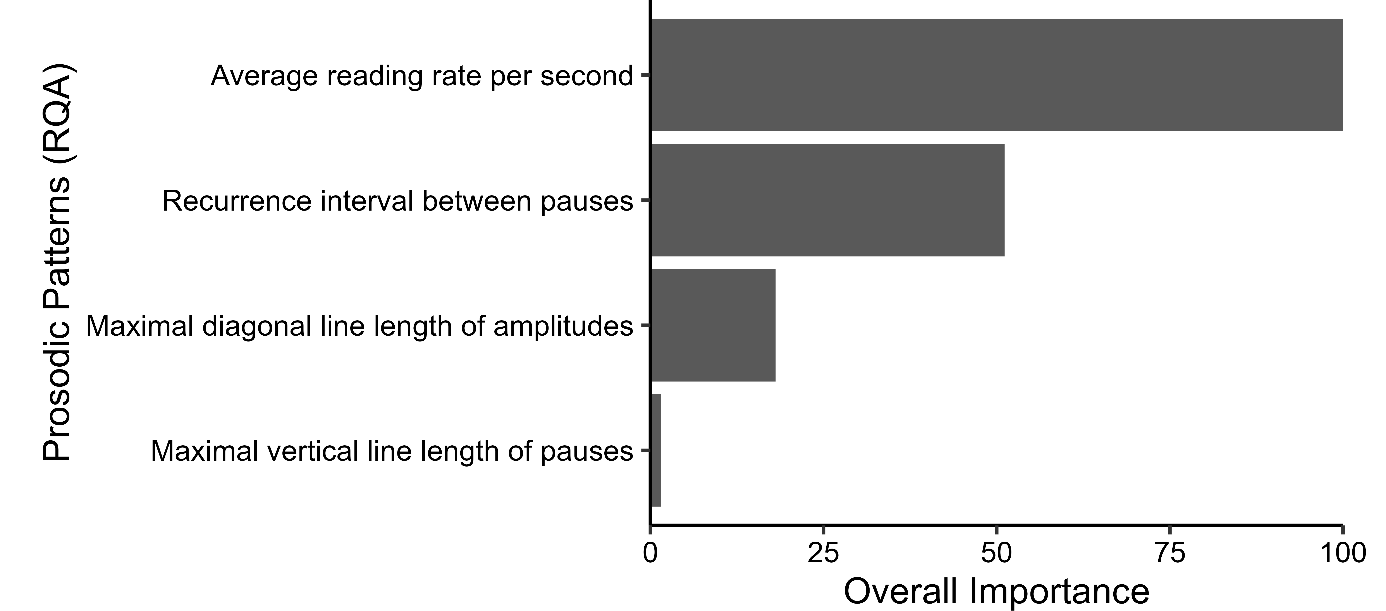 Fig. S1. Variable importance, scaled according to the "varImp" method in the caret R library for the model with the RQA variables in Grade 2.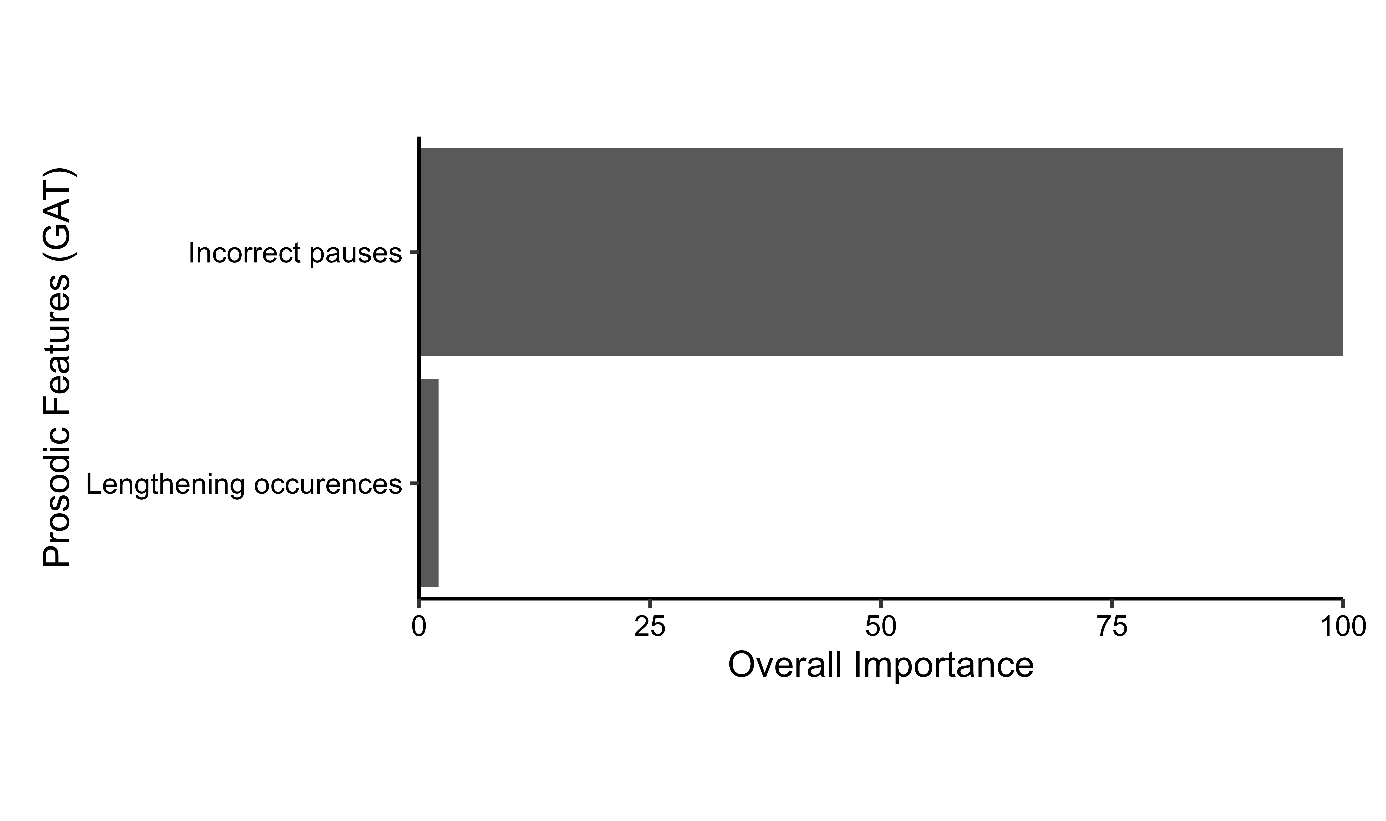 Fig. S2. Variable importance, scaled according to the "varImp" method in the caret R library for the model with the GAT variables in Grade 2.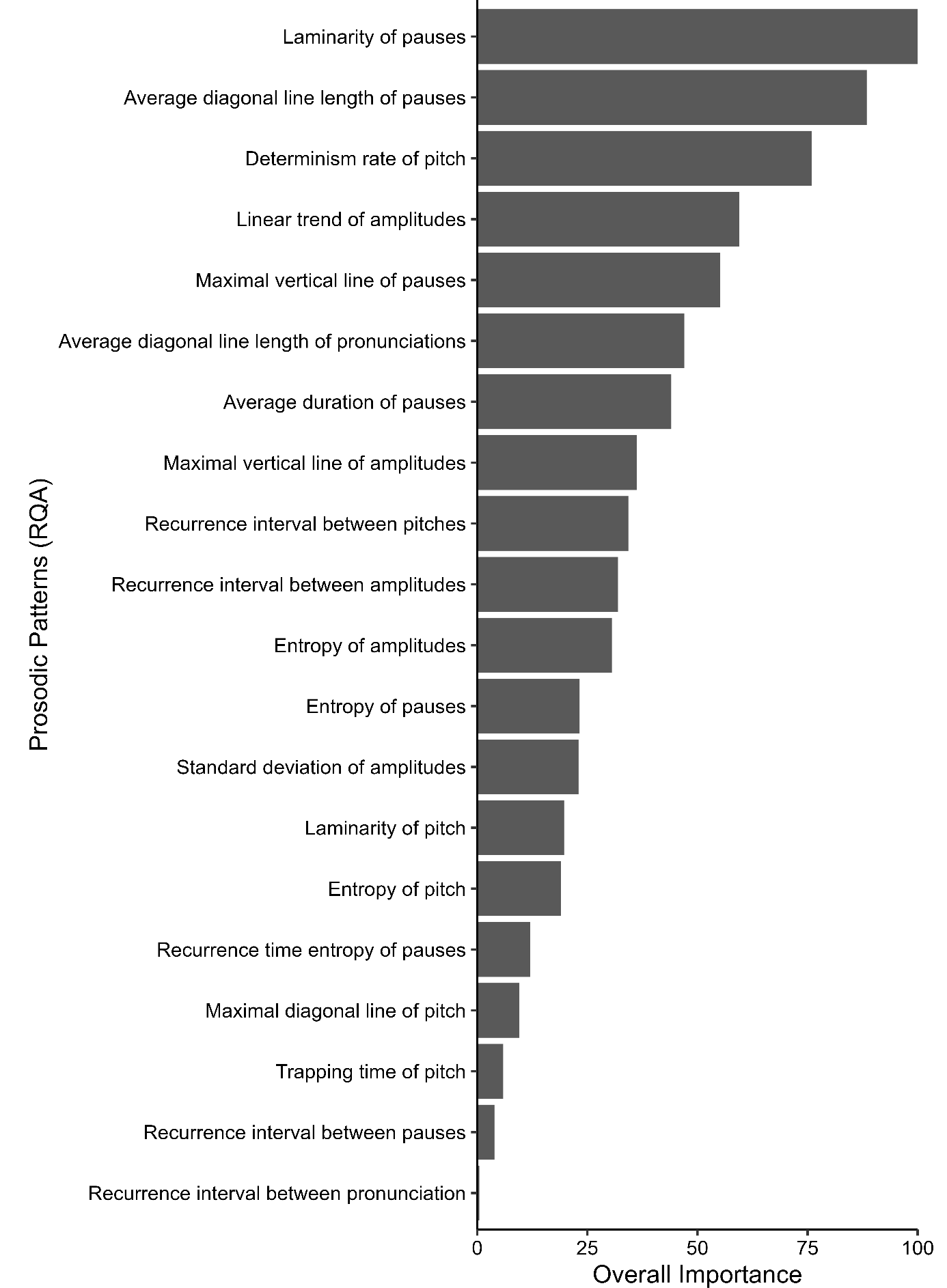 Fig. S3. Variable importance, scaled according to the "varImp" method in the caret R library for the model with the RQA variables in Grade 4.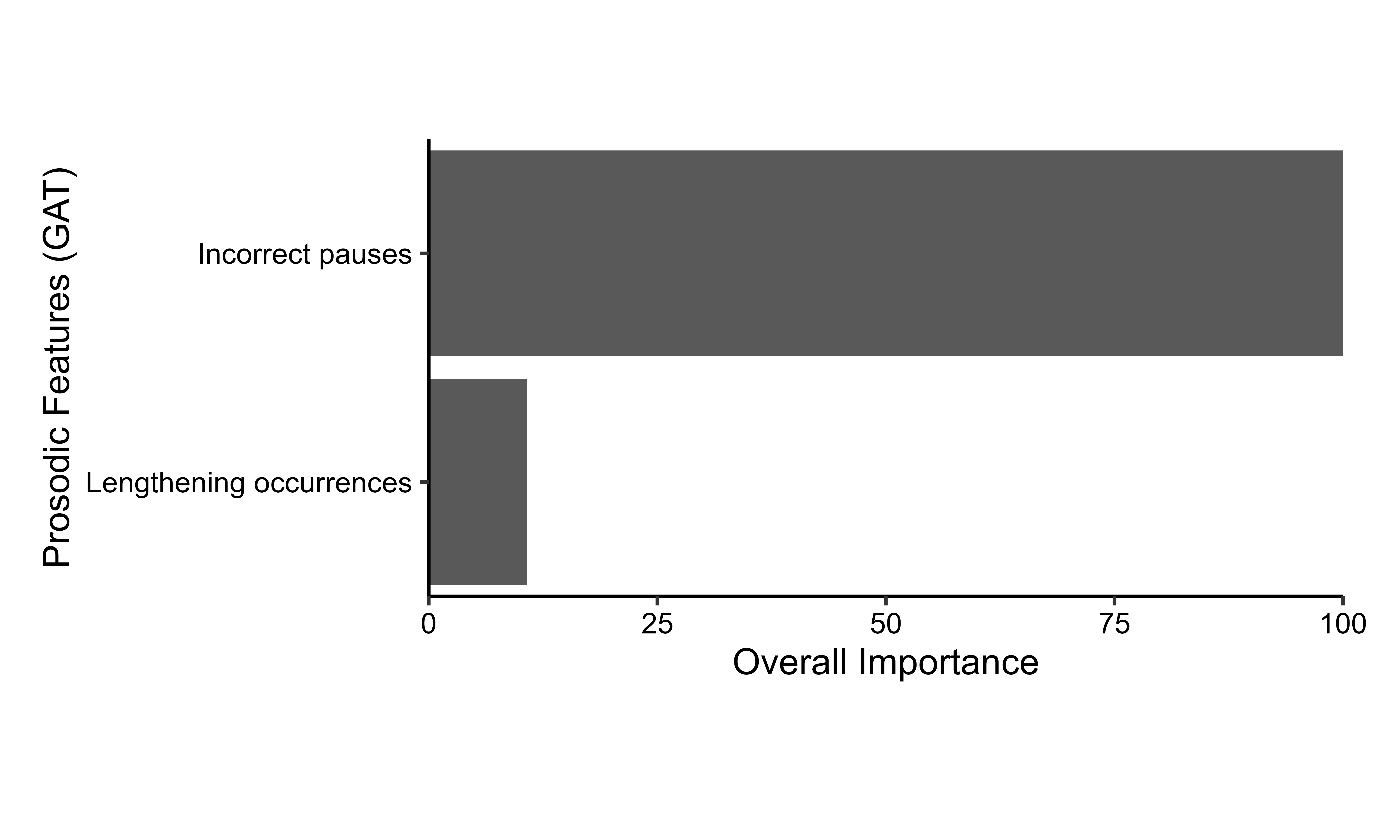 Fig. S4. Variable importance, scaled according to the "varImp" method in the caret R library for the model with the GAT variables in Grade 4.SignalEmbedding dimensionDelayRadiusPronunciations per second822.00Amplitude120.10Pitch120.05Pause duration120.051average amplitude of pronunciation - mean2average amplitude of pronunciation - trend3average amplitude of pronunciation - average diagonal line length4average amplitude of pronunciation - determinism rate 5average amplitude of pronunciation - diagonal recurrence entropy 6average amplitude of pronunciation - laminarity7average amplitude of pronunciation - maximum diagonal line length8average amplitude of pronunciation - maximum vertical line length 9average amplitude of pronunciation - recurrence rate10average amplitude of pronunciation - recurrence time entropy11average amplitude of pronunciation - recurrence time type 1 (including the time of the pattern)12average amplitude of pronunciation - standard deviation13average amplitude of pronunciation - recurrence time type 2 (minus the time of the pattern)14average amplitude of pronunciation - trapping time15average pitch of pronunciation - mean16average pitch of pronunciation - trend17average pitch of pronunciation - average diagonal line length18average pitch of pronunciation - determinism rate19average pitch of pronunciation - diagonal recurrence entropy 20average pitch of pronunciation - laminarity21average pitch of pronunciation - maximum diagonal line length22average pitch of pronunciation - maximum vertical line length23average pitch of pronunciation - recurrence rate24average pitch of pronunciation - recurrence time entropy 25average pitch of pronunciation - recurrence time type 1 (including the time of the pattern)26average pitch of pronunciation - standard deviation27average pitch of pronunciation - recurrence time type 2 (minus the time of the pattern)28average pitch of pronunciation - trapping time29average duration of pause - mean30average duration of pause - trend31average duration of pause - average diagonal line length32average duration of pause - determinism rate 33average duration of pause - diagonal recurrence entropy 34average duration of pause - laminarity35average duration of pause - maximum diagonal line length36average duration of pause - maximum vertical line length37average duration of pause - recurrence rate38average duration of pause - recurrence time entropy39average duration of pause - recurrence time type 1 (including the time of the pattern)40average duration of pause - standard deviation41average duration of pause - recurrence time type 2 (minus the time of the pattern)42average duration of pause - trapping time 43pronunciations per second - mean44pronunciations per second - trend45pronunciations per second - average diagonal line length46pronunciations per second - determinism rate47pronunciations per second - diagonal recurrence entropy48pronunciations per second - laminarity 49pronunciations per second - maximum diagonal line length 50pronunciations per second - maximum vertical line length 51pronunciations per second - recurrence rate52pronunciations per second - recurrence time entropy 53pronunciations per second - recurrence time type 1 (including the time of the pattern)54pronunciations per second – standard deviation55pronunciations per second - recurrence time type 2 (minus the time of the pattern)56pronunciations per second - trapping time